Технологическая карта образовательной ситуации «открытия» нового знания
(в соответствии с технологией «Ситуация»)Тема: Все о снегеВозрастная группа: подготовительнаяЦель: Создать условия для закрепления  с детьми признаков зимы, сезонных изменений в природе, связанных с зимним периодом.Активизировать словарный запас (метель, иней, снегопад и др.).Задачи:Образовательные:Обобщить и систематизировать знания детей о свойствах снега, в процессе экспериментальной деятельности изготовить искусственный снег. Формировать умение устанавливать причинно-следственные связи.Развивающие: Развивать любознательность, внимание, диалогическую и монологическую  речь; поисковую деятельность детей эмоциональную отзывчивость; конструктивные способы взаимодействия с детьми и взрослыми; самостоятельность при принятии решений.Воспитательные:воспитывать целеустремленность;воспитывать чувство товарищества, уверенности в своих силах;воспитывать проявления инициативы и самостоятельности в познавательной деятельности и общении.Оборудование: мультимедийный проектор, атрибуты для экспериментальной деятельности, для дидактических игр.образовательная ситуация «открытия» нового знания
(в соответствии с технологией «Ситуация»)Тема: Все о снегеВозрастная группа: подготовительная к школе группаЦель: Создать условия для закрепления  с детьми признаков зимы, сезонных изменений в природе, связанных с зимним периодом.Активизировать словарный запас (метель, иней, снегопад и др.).Задачи:Образовательные:Обобщить и систематизировать знания детей о свойствах снега, в процессе экспериментальной деятельности изготовить искусственный снег. Формировать умение устанавливать причинно-следственные связи.Развивающие: Развивать любознательность, внимание, диалогическую и монологическую  речь; поисковую деятельность детей эмоциональную отзывчивость; конструктивные способы взаимодействия с детьми и взрослыми; самостоятельность при принятии решений.Воспитательные:воспитывать целеустремленность;воспитывать чувство товарищества, уверенности в своих силах;воспитывать проявления инициативы и самостоятельности в познавательной деятельности и общении.Оборудование: мультимедийный проектор, Ход занятия:1 этап Введение в ситуациюПедагог проводит личностно-значимую для детей  беседу («подводит» детей к теме образовательной ситуации)-Ребята, а вы любите отдыхать, гулять? В какое время года вам нравится это делать больше всего? Почему?-Ребята, вы знаете, на свете есть такие страны, где никогда не бывает зимы, и люди, которые там проживают, никогда не видели снега.( дети садятся на стульчики перед экраном) Может, вы знаете, о каких странах я говорю? Таких стран много, это Филиппины, Панама, Ямайка (показ на слайдах)  и т.д. Так вот из одной такой страны, которая называется Нигерия (слайд) к нам пришло письмо.-Прочитаем? «Здравствуйте, ребята, из далекой Сибири, я маленький житель из страны Нигерия, что находится в Африке, меня зовут Симба. В нашей стране  всегда  очень жарко. Мой дедушка рассказал мне, что у вас есть такое время года, которое называется зима, и в это время идет какой - то снег. Мне интересно знать, что такое снег? Заранее вам благодарен. Ваш Симба»-Интересное письмо.-Хотите рассказать Симбе о снеге? Сможете?-А как мы сможем ему помочь узнать, что такое снег, как он выглядит? Он в Нигерии, а мы здесь, в Сибири? (нарисовать, написать письмо, снять видео ?, может нам его отправить в посылке?) приготовить в ведерке снегДети высказывают предположения.Давайте положим в коробочку снег, посмотрим, что произойдет? Может, все-таки мы сможем отправить снег почтовой посылкой? Складываем снег в коробочку.2 этап Актуализация знаний и умений-Ребята, я думаю, что нам нужно рассказать о снеге Симбе, все, что мы о нем знаем. Что мы можем рассказать о снеге, какой он? Из чего состоит? Ответы детей  (дети садятся на стульчики перед экраном)Презентация о снеге 1. В Антарктиде снег может быть не только белым, но и красным, розовым, фиолетовым из-за водорослей, которые живут в нем. Известны случаи, когда снег падал с неба уже окрашенный — в голубой, зеленый, серый и черный цвета.2. Несмотря на огромное количество снежинок, ни одна из них не повторяет другую, каждый узор уникален. Теперь, когда будешь гулять на улице, поймай снежинку и внимательно рассмотри ее. Ты увидишь настоящее чудо, которое сотворила сама природа!3. На Крайнем Севере снег бывает таким твердым, что звенит как железо, если по нему ударить.«Физкультминутка» На дворе у нас мороз                       дети хлопают себя ладонями по плечам Надо ножками потопать                  топают ногамиИ ладошками похлопать,                 хлопают в ладошиС неба падают снежинки,                дети поднимают руки над головой и делают Как на сказочной картинке.             движения, словно ловят снежинки.Будем их ловить руками А вокруг лежат сугробы,                 потягивания — руки в стороныСнегом замело дороги.Не завязнуть в поле чтобы,              ходьба на месте с высоким подниманием коленПоднимаем выше ноги.Давайте, немного поиграем Дидактическая игра. Дети встают к столам делятся на две  команды: какая команда быстрее соберет карточки «Какие явления природы бывают зимой?» проверить3 этап Затруднение в ситуацииПригласить к коробке, убедиться, что не сможем отправить в посылке. Подходят к коробочке со снегом, рассматривают, делают вывод, что не смогут выслать снег посылкой. -Что же делать? Дети высказывают свои предположения-Я придумала, ребята, если мы не можем отправить настоящий снег, давайте сделаем снег сами, как он называется? Когда создала не природа, а человек такой снег - называется искусственным.Сможем? А почему не сможем?Мы не знаем, как его сделать. Что нужно сделать в этой ситуации?« Нам нужно узнать» «Что сейчас нам надо узнать?» Где мы это можем узнать? (прочитать в книге, энциклопедии, спросить у родителей, воспитателя)4 этап «Открытие» нового знанияРассматривают схемы экспериментирования, выполняют задания, педагог задает вопросы, что они делают в данный момент. Выполняют по схеме самостоятельноДля опыта нам понадобится: пачка пищевой соды пена для бритья. Высыпаем пачку соды в емкость, затем будем выбрызгивать пену из баллончика, постепенно будем все перемешивать.5 этап Включение нового знания в систему знанийПосмотрите, ребята, у нас получился снег. Что мы можем сказать о снеге, какой снег?Ответы детей: холодный, блестящий, пушистый, искристый, сверкающий, серебристый, хрустящий, мягкий, и т.д.Воспитатель: Давайте попробуем из искусственного снега слепить снежки.Дети лепят из снега.Выкладывают снежки в коробку для отправки  мальчику Симбе в Нигерию.6 этап ОсмыслениеРебята кому мы сегодня помогли? Чем помогли? Как мы смогли это сделать?Здравствуйте, ребята, из далекой Сибири, я маленький житель из страны Нигерия, что находится в Африке, меня зовут Симба. В нашей стране  всегда  очень жарко. Мой дедушка когда-то посещал вашу страну Россию и рассказал мне, что у вас есть такое время года, которое называется зима, и в это время идет какой - то снег. Мне интересно знать, что такое снег? Заранее вам благодарен. Ваш Симба.Анализ занятияПроведенное мною  занятие подготовлено и проведено в соответствии с образовательной технологией «открытия» нового знания в технологии «Ситуация» Людмилы Георгиевны Петерсон, в соответствии с возрастным особенностям детей данной группы.  Цель и задачи занятия реализованы.Занятие построено в соответствии этапов технологии «ситуция». Каждый этап  занятия играет определённую роль в решении задач: 1. Введение в ситуацию (На этом этапе создаются условия для возникновения у детей внутренней потребности (мотивации) включения в деятельность. Дети фиксируют, что они хотят сделать (так называемую, «детскую» цель)2. Актуализация знаний и умений (На данном этапе в ходе совместной деятельности с детьми, построенной в рамках реализации «детской» цели, воспитатель направляет деятельность детей, в которой целенаправленно актуализируются мыслительные операции, а также знания и опыт детей, необходимые им для нового «открытия»).3. Затруднение в ситуации (В рамках выбранного сюжета моделируется ситуация, в которой дети сталкиваются с затруднением в деятельности: для достижения своей «детской» цели ребенку требуется выполнить некое действие, назовем его «пробным» действием.) 4. «Открытие» нового знания (способа действий) (На данном этапе воспитатель, вовлекает детей в процесс самостоятельного поиска и «открытий» новых знаний, решение вопросов проблемного характера.5. Включение нового знания (способа действия) в систему знаний ребенка) На данном этапе воспитатель предлагает различные виды деятельности, в которых новое знание или способ действий используется совместно с освоенными ранее, либо в измененных условиях.6. Осмысление (Данный этап является необходимым элементом любой деятельности, так как позволяет приобрести опыт выполнения таких важных универсальных действий, как фиксирование достижения цели и определение условий, которые позволили добиться этой цели.)Установлена связь изучаемого материала с практикой, была опора на жизненный опыт детей с целью развития познавательной активности и самостоятельности. Прослеживалась связь изучаемого материала с ранее пройденным, интегративность занятия, связь с другими занятиями. (речевое развитие, физическое)Деятельность носит развивающий характер в коммуникативной и познавательной сферах.Установлены доверительное партнерское отношение с детьми. Дети принимали  проблемные ситуации занятия, устанавливали принно - следственные связи. Воспитанники получили стимул к самостоятельной познавательной, экспериментальной  деятельности.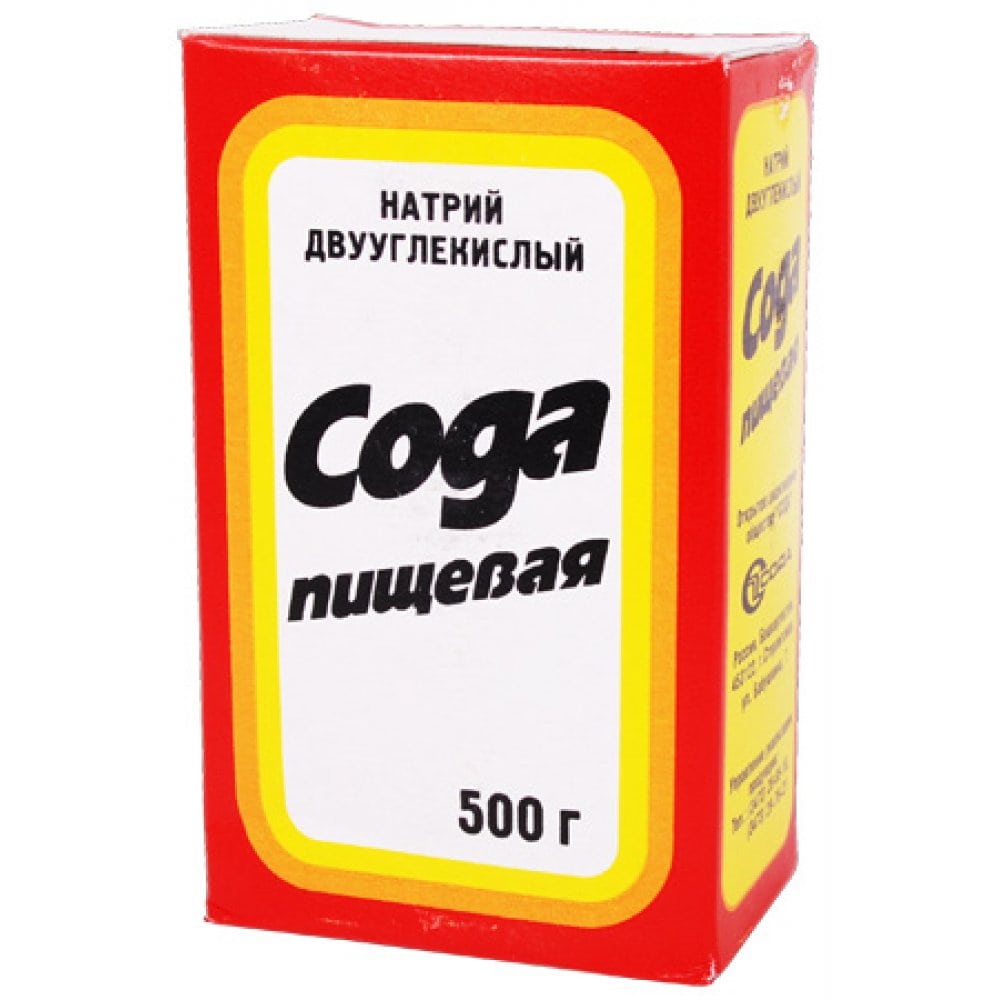 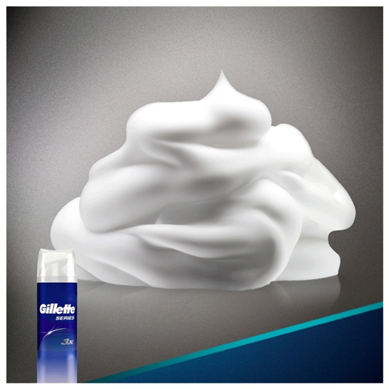 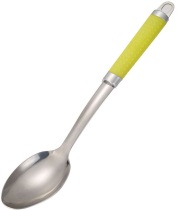 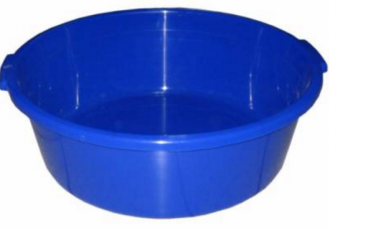 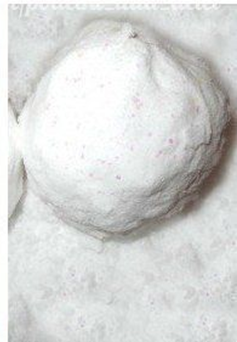 Этапы (последовательность) деятельностиДействия, деятельность педагогаДействия, деятельность детей, выполнение которых приведет к достижению запланированных результатовВведение в ситуациюПедагог проводит личностно-значимую для детей  беседу («подводит» детей к теме образовательной ситуации)-Дети входят в зал, приветствуют гостей.По залу дорожкой к окну насыпаны снежинки-Ребята, посмотрите, дорожка из снежинок, давайте по ней пройдем, подходят к окну. Смотрят в окно. -Ребята. Какое сейчас время года? Что вам нравится зимой? А что вам не нравится в зиме? Почему?На окне стоят три коробочки с вопросительным знаком.Воспитатель обращает внимание на коробочки.- Я вам предлагаю узнать интересные факты о снеге. Для вас подсказка: в каждой коробочке предметы, связанные со снегом.1.Несмотря на огромное количество снежинок, ни одна из них не повторяет другую, у каждой снежинки узор разный. 2. В Антарктиде снег может быть не только белым, но и красным, розовым, фиолетовым из-за водорослей, которые живут в нем. Известны случаи, когда снег падал с неба уже окрашенный — в голубой, зеленый, серый и черный цвета. 3. На Крайнем Севере снег бывает таким твердым, что звенит как железо, если по нему ударить.                                                                 -Ребята, вы знаете, на свете есть такие страны, где  люди, которые там проживают, никогда не видели снега. Может вы знаете, о каких странах я говорю? Давайте, посмотрим! Таких стран много, это Филиппины, Панама, Ямайка, (показ на слайдах)Звучит телефонный видео звонок.  «Здравствуйте, ребята, из далекой Сибири, я маленький житель из страны Нигерия, что находится в Африке, меня зовут Симба. В нашей стране  всегда  очень жарко. Мой дедушка рассказал мне, что у вас есть такое время года, которое называется зима, и в это время идет какой - то снег. Мне интересно знать, что такое снег? Заранее вам благодарен. Ваш Симба»-Интересное письмо.Хотите рассказать Симбе о снеге? Сможете?А как мы сможем ему помочь узнать, что такое снег, как он выглядит? (нарисовать, написать письмо, снять видео и отправить в посылке?)Дети высказывают предположения. Я принесла вам настоящий снег. Давайте положим в коробочку снег, посмотрим, что произойдет? Может все-таки мы сможем отправить снег почтовой посылкой? Складываем снег в коробочку.Общение.Взаимодействие со сверстниками и взрослым.Построение речевого высказывания Делают выводыАктуализациязнаний и уменийРебята, я думаю, что нам нужно рассказать о снеге Симбе, все, что мы о нем знаем. Что мы можем рассказать о снеге, какой он? Из чего состоит? Давайте, немного поиграемДети встают вокруг столов.  Выбрать картинки с изображением зимних явлений природы, остальные убрать в сторону.Построение речевого высказывания.Проявление инициативы, опираясь на своизнания и умения.Детям предоставляется самостоятельность.Затруднениев ситуацииПригласить к коробке, убедиться, что не сможем отправить в посылке. Подходят к коробочке со снегом, рассматривают, делают вывод, что не смогут выслать снег посылкой. -Что же делать? Дети высказывают свои предположения-Я придумала, ребята, если мы не можем отправить настоящий снег, давайте сделаем снег сами, как он называется? Когда создала не природа, а человек? Такой снег называется искусственным.Сможем? А почему не сможем?Мы не знаем, как его сделать. Что нужно сделать в этой ситуации? « Нам нужно узнать» «Что сейчас нам надо узнать?» Где мы это можем узнать? (прочитать в книге, энциклопедии, спросить у родителей, воспитателя)Общение,Взаимодействие со сверстниками и взрослы-м, беседа.Ответы детейПостроение связного речевого высказывания.Способность ребенка к совместномуобщению.Ответы детей.«Открытие» нового знанияРассматривают схемы экспериментирования, выполняют задания, педагог задает вопросы, что они делают в данный момент. Выполняют по схеме самостоятельноДля опыта нам понадобится: пачка пищевой соды пена для бритья. Высыпаем пачку соды в емкость, затем будем выбрызгивать пену из баллончика, постепенно будем все перемешивать. Слушают инструкциюОбщение,Взаимодействие со сверстниками и взрослы-ми,Включение нового знания в систему знанийВоспитатель: Давайте сложим ложкой снег в формочку и пальчиками потрогаем наш снег. Какой снег?Дети: холодный, блестящий, пушистый, искристый, сверкающий, серебристый, хрустящий, мягкий, и т.д. Ну, что, нам осталось только сложить наш снег в коробочку и отправить ее в далекую жаркую страну Нигерию.Ответы детей.Проявление активность.Построение речевого высказывания.ОсмыслениеРебята кому мы сегодня помогли? Чем помогли? Как мы смогли это сделать? «Что для вас было самым интересным/ трудным.Почему?», «Какое задание вам больше всего понравилось?Почему?Ребята, вы готовы записать видеописьмо Симбе? Давайте запишем.Совместно с детьми обсуждают возможности использованиярезультата деятельности в дальнейшем (или предлагает свои варианты)Рефлексия